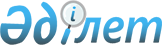 Об утверждении профессионального стандарта "Оборудование организаций легкой промышленности"
					
			Утративший силу
			
			
		
					Приказ и.о. Министра индустрии и новых технологий Республики Казахстан от 30 декабря 2013 года № 459. Зарегистрирован в Министерстве юстиции Республики Казахстан 5 мая 2014 года № 9400. Утратил силу приказом Министра индустрии и инфраструктурного развития Республики Казахстан от 30 января 2023 года № 60.
      Сноска. Утратил силу приказом Министра индустрии и инфраструктурного развития РК от 30.01.2023 № 60 (вводится в действие по истечении десяти календарных дней после дня его первого официального опубликования).
      В соответствии с пунктом 3 статьи 138-5 Трудового кодекса Республики Казахстан ПРИКАЗЫВАЮ:
      1. Утвердить прилагаемый профессиональный стандарт "Оборудование организаций легкой промышленности". 
      2. Комитету промышленности Министерства индустрии и новых технологий Республики Казахстан (Касымбеков Б.А.) в установленном законодательством порядке обеспечить: 
      1) государственную регистрацию настоящего приказа в Министерстве юстиции Республики Казахстан;
      2) в течение десяти календарных дней после государственной регистрации настоящего приказа в Министерстве юстиции Республики Казахстан направление на официальное опубликование в средствах массовой информации и информационно-правовой системе "Әділет";
      3) размещение настоящего приказа на интернет-ресурсе Министерства индустрии и новых технологий Республики Казахстан.
      3. Контроль за исполнением настоящего приказа оставляю за собой.
      4. Настоящий приказ вводится в действие по истечении десяти календарных дней после дня его первого официального опубликования. Профессиональный стандарт
"Оборудование организаций легкой промышленности"
(Обслуживание оборудования предприятий легкой промышленности)
1. Общие положения
      1. Профессиональный стандарт "Оборудование организаций легкой промышленности" (далее – ПС) определяет в области профессиональной деятельности требования к содержанию, качеству, условиям труда, квалификации и компетенциям работников и предназначен для: 
      1) выработки единых требований к содержанию профессиональной деятельности, обновления квалификационных требований, отвечающих современным потребностям рынка труда;
      2) решения широкого круга задач в области управления персоналом; 
      3) разработки образовательных стандартов, учебных планов, модульных учебных программ, а также разработки соответствующих учебно-методических материалов;
      4) проведения оценки профессиональной подготовленности и подтверждения соответствия квалификации специалистов.
      2. Основными пользователями ПС являются: 
      1) выпускники организаций образования, работники;
      2) руководители и работники организаций, руководители и специалисты подразделений управления персоналом организаций;
      3) специалисты, разрабатывающие образовательные программы;
      4) специалисты в области оценки профессиональной подготовленности и подтверждения соответствия квалификации специалистов.
      3. На основе ПС разрабатываются внутренние, корпоративные стандарты организаций на функциональные модели деятельности, должности, повышение квалификации, аттестацию работников, систему стимулирования труда и другие.
      4. В настоящем ПС применяются следующие термины и определения:
      1) квалификация – степень профессиональной подготовленности работника к выполнению конкретного вида работы; 
      2) квалификационный уровень/уровень квалификации - уровень требований к квалификации (компетенциям) работника, отражающий сложность, самостоятельность и ответственность выполняемых работ; 
      3) предмет труда – предмет, на который направлены действия работника с целью создания продукта при помощи определенных средств труда; 
      4) средства труда - средства, используемые работником для преобразования предмета труда из исходного состояния в продукт; 
      5) вид трудовой деятельности – составная часть области профессиональной деятельности, сформированная целостным набором трудовых функций и необходимых для их выполнения компетенций; 
      6) трудовая функция – интегрированный и относительно автономный набор трудовых действий, определяемых бизнес-процессом и предполагающий наличие необходимых компетенций для их выполнения в рамках конкретного вида трудовой деятельности; 
      7) область профессиональной деятельности – совокупность видов трудовой деятельности отрасли, имеющая общую интеграционную основу (аналогичные или близкие назначение, объекты, технологии, в том числе средства труда) и предполагающая схожий набор трудовых функций и компетенций для их выполнения; 
      8) ПС – стандарт, определяющий в конкретной области профессиональной деятельности требования к уровню квалификации, компетенций, содержанию, качеству и условиям труда; 
      9) единица ПС – структурный элемент ПС, содержащий развернутую характеристику конкретной трудовой функции, которая является целостной, завершенной, относительно автономной и значимой для данного вида трудовой деятельности; 
      10) профессия – основной род занятий трудовой деятельности человека, требующий определенных знаний, умений и практических навыков, приобретаемых в результате специальной подготовки и подтверждаемых соответствующими документами об образовании; 
      11) компетенция – способность работника применять в профессиональной деятельности знания и умения; 
      12) должность – структурная единица работодателя, на которую возложен круг должностных полномочий и должностных обязанностей; 
      13) задача - совокупность действий, связанных с реализацией трудовой функции и достижением результата с использованием конкретных предметов и средств труда; 
      14) отрасль – совокупность предприятий и организаций, для которых характерна общность выпускаемой продукции, технологии производства, основных фондов и профессиональных навыков работающих;
      15) отраслевая рамка квалификаций (далее – ОРК)- структурированное описание квалификационных уровней, признаваемых в отрасли; 
      16) национальная рамка квалификаций (далее - НРК)– структурированное описание квалификационных уровней, признаваемых на рынке труда; 
      17) функциональная карта – структурированное описание трудовых функций и профессиональных задач, выполняемых работником определенного вида трудовой деятельности в рамках той или иной области профессиональной деятельности.  2. Паспорт профессионального стандарта
      5. Вид экономической деятельности: 33.12.5 Ремонт и техническое обслуживание прочих машин и оборудования специального назначения
      6. Область профессиональной деятельности: Обслуживание оборудования предприятий легкой промышленности.
      7. Основная цель области профессиональной деятельности: ремонт и техническое обслуживание оборудования предприятий легкой промышленности и связанных с ним конструкций.
      8. Виды трудовой деятельности, профессии, квалификационные уровни указаны в Приложения 1 к настоящему ПС.  3. Карточка видов трудовой деятельности (профессий) 
Параграф 1. Оператор швейного оборудования
      9. Квалификационный уровень по ОРК: 3-4. 
      10. Возможные наименования должностей: оператор швейного оборудования.
      11. Обобщенное описание выполняемой трудовой деятельности – эксплуатация, ремонт, реконструкция и наладка узлов швейного оборудования, оснастки и вспомогательных устройств.
      12. Связь с действующими нормативными документами указана в таблице 1 приложения 2 к настоящему ПС.
      13 Требования к условиям труда, образованию и опыту работы оператора швейного оборудования приведены в таблице 2 приложения 2 к настоящему ПС.
      14. Перечень единиц ПС, определяющий трудовые функции, выполняемые оператором швейного оборудования, указан в таблице 3 приложения 2 к настоящему ПС. 
      15. Описание единиц ПС, выполняемых оператором швейного оборудования, приведено в таблице 4 приложении 2 к настоящему ПС.
      16. Требования к компетенциям оператора швейного оборудования указаны в таблицах 5, 6 приложения 2 к настоящему ПС. Параграф 2. Электрослесарь по ремонту и обслуживанию
электроприборов
      17. Квалификационный уровень по ОРК: 2-4. 
      18. Возможные наименования должностей: электрослесарь по ремонту и обслуживанию электроприборов.
      19. Обобщенное описание выполняемой трудовой деятельности – разборка, ремонт, реконструкция и сборка деталей и узлов электрических машин, приборов и вспомогательной аппаратуры.
      20. Связь с действующими нормативными документами указана в таблице 1 приложения 3 к настоящему ПС.
      21. Требования к условиям труда, образованию и опыту работы электрослесаря по ремонту и обслуживанию электроприборов приведены в таблице 2 приложения 3 к настоящему ПС.
      22. Перечень единиц ПС, определяющий трудовые функции, выполняемые электрослесарем по ремонту и обслуживанию электроприборов, указан в таблице 3 приложения 3 к настоящему ПС.
      23. Описание единиц ПС, выполняемых электрослесарем по ремонту и обслуживанию электроприборов, приведено в таблице 4 приложения 3 к настоящему ПС.
      24. Требования к компетенциям электрослесаря по ремонту и обслуживанию электроприборов указаны в таблицах 5-7 приложения 3 к настоящему ПС. Параграф 3. Монтажник оборудования предприятий легкой
промышленности
      25. Квалификационный уровень по ОРК: 2-4. 
      26. Возможные наименования должностей: монтажник технологического оборудования и связанных с ним конструкций.
      27. Обобщенное описание выполняемой трудовой деятельности – демонтаж, монтаж, реконструкция и пуско-наладка оборудования предприятий легкой промышленности и связанных с ним конструкций.
      28. Связь с действующими нормативными документами указана в таблице 1 приложения 4 к настоящему ПС.
      29. Требования к условиям труда, образованию и опыту работы монтажника оборудования предприятий легкой промышленности приведены в таблице 2 приложения 4 к настоящему ПС.
      30. Перечень единиц ПС, определяющий трудовые функции, выполняемые монтажником оборудования предприятий легкой промышленности, указан в таблице 3 приложения 4 к настоящему профессиональному стандарту.
      31. Описание единиц ПС, выполняемых монтажником оборудования предприятий легкой промышленности, приведено в таблице 4 приложения 4 к настоящему ПС.
      32. Требования к компетенциям монтажника оборудования предприятий легкой промышленности указаны в таблицах 5-7 приложения 4 к настоящему ПС. Параграф 4. Техник (механик)
      33. Квалификационный уровень по ОРК: 4. 
      34. Возможные наименования должностей: техник (механик).
      35. Обобщенное описание выполняемой трудовой деятельности – контроль за правильностью эксплуатации машин и механизмов, проведение профилактических осмотров оборудования, ремонт отдельных деталей и узлов; подготовка машин и механизмов к работе, наладка отдельных узлов и деталей; ведение учета работы оборудования, причин и продолжительности простоев, составление заявок на получение необходимых для ремонта материалов, запасных частей, деталей и инструмента.
      36. Связь с действующими нормативными документами указана в таблице 1 приложения 5 к настоящему ПС.
      37. Требования к условиям труда, образованию и опыту работы техника (механика) приведены в таблице 2 приложения 5 к настоящему ПС.
      38. Перечень единиц ПС, определяющий трудовые функции, выполняемые техником (механиком), указан в таблице 3 приложения 5 к настоящему ПС.
      39. Описание единиц ПС, выполняемых техником (механиком), приведено в таблице 4 приложения 5 к настоящему ПС.
      40. Требования к компетенциям техника (механика) указаны в таблице 5 приложения 5 к настоящему ПС.  4. Разработчики ПС
      41. Разработчиком ПС является Министерство индустрии и новых технологий Республики Казахстан.
      42. Лист согласования, экспертиза и регистрация ПС приведены в приложении 6 к настоящему ПС.  Виды деятельности, профессии, квалификационные уровни  Таблица 1. Связь с действующими нормативными документами Таблица 2. Требования к условиям труда, образованию и
опыту работы оператора швейного оборудования Таблица 3. Перечень единиц ПС, определяющий трудовые
функции, выполняемые оператором швейного оборудования Таблица 4. Описание единиц ПС, выполняемых оператором
швейного оборудования Таблица 5. Требования к компетенция оператора швейного
оборудования 3-го квалификационного уровня ОРК Таблица 6. Требования к компетенциям оператора швейного
оборудования 4-го квалификационного уровня ОРК  Таблица 1. Связь с действующими нормативными документами Таблица 2. Требования к условиям труда, образованию и
опыту работы электрослесаря по ремонту и обслуживанию
электроприборов Таблица 3. Перечень единиц ПС, определяющий трудовые
функции, выполняемые электрослесарем по ремонту и
обслуживанию электроприборов Таблица 4. Описание единиц ПС, выполняемых электрослесарем
по ремонту и обслуживанию электроприборов Таблица 5. Требования к компетенциям электрослесаря по
ремонту и обслуживанию электроприборов 2-го
квалификационного уровня ОРК Таблица 6. Требования к компетенциям электрослесаря по
ремонту и обслуживанию электроприборов 3-го
квалификационного уровня ОРК Таблица 7. Требования к компетенциям электрослесаря по
ремонту и обслуживанию электроприборов 4-го
квалификационного уровня ОРК  Таблица 1. Связь с действующими нормативными документами Таблица 2. Требования к условиям труда, образованию и
опыту работы монтажника оборудования предприятий легкой
промышленности Таблица 3. Перечень единиц ПС, определяющий трудовые
функции, выполняемые монтажником оборудования предприятий
легкой промышленности Таблица 4. Описание единиц ПС, выполняемых монтажником
оборудования предприятий легкой промышленности Таблица 5. Требования к компетенциям монтажника
технологического оборудования и связанных с ним
конструкций 2-го квалификационного уровня ОРК Таблица 6. Требования к компетенциям монтажника
технологического оборудования и связанных с ним
конструкций 3-го квалификационного уровня ОРК Таблица 7. Требования к компетенциям монтажника
технологического оборудования и связанных с ним
конструкций 4-го квалификационного уровня ОРК
         Таблица 1. Связь с действующими нормативными документами:  Таблица 2. Требования к условиям труда, образованию и
опыту работы техника (механика) Таблица 3. Перечень единиц ПС, определяющий трудовые
функции, выполняемые техником (механиком) Таблица 4. Описание единиц ПС, выполняемых техником
(механиком) Таблица 5. Требования к компетенциям техника (механика)
4-го квалификационного уровня ОРК  Лист согласования
      Настоящий ПС зарегистрирован ________________________________________
      Внесен в Реестр профессиональных стандартов регистрационный № _______
      Письмо (протокол) № ___________ Дата ____________________
					© 2012. РГП на ПХВ «Институт законодательства и правовой информации Республики Казахстан» Министерства юстиции Республики Казахстан
				
Исполняющий обязанности Министра
индустрии и новых технологий
Республики Казахстан
А. Рау
"СОГЛАСОВАНО"
Министр труда и социальной
защиты населения
Республики Казахстан
_____________ Т. Дуйсенова
26 марта 2014 годУтвержден
приказом исполняющего
обязанности Министра индустрии
и новых технологий
Республики Казахстан
от 30 декабря 2013 года № 459Приложение 1
к профессиональному стандарту
"Оборудование организаций легкой промышленности"
№ п/п
Наименование вида деятельности
Наименование
профессии с учетом
тенденций рынка труда
Наименование
профессии согласно
государственному классификатору занятий Республики Казахстан
01-2005
Квалификационный
уровень
ОРК
1
Эксплуатация, ремонт, реконструкция и наладка узлов швейного оборудования, оснастки и вспомогательных устройств.
Оператор
швейного оборудования
Оператор швейного оборудования
3-4
2
Разборка, ремонт, реконструкция и сборка деталей и узлов электрических машин, приборов и вспомогательной аппаратуры.
Электрослесарь по ремонту электрических машин
Электрослесарь по ремонту электрических машин
2-4
3
Демонтаж, монтаж, реконструкция и пуско-наладка оборудования предприятий легкой промышленности и связанных с ним конструкций
Монтажник оборудования предприятий легкой (текстильной) промышленности
Монтажник технологического оборудования и связанных с ним конструкций
2-4
4
Контроль за правильностью эксплуатации машин и механизмов, проведение профилактических осмотров оборудования, ремонт отдельных деталей и узлов; подготовка машин и механизмов к работе, наладка отдельных узлов и деталей; ведение учета работы оборудования, причин и продолжительности простоев, составление заявок на получение необходимых для ремонта материалов, запасных частей, деталей и инструмента.
Техник (механик)
Техник (механик)
4Приложение 2
к профессиональному стандарту
"Оборудование организаций легкой промышленности"
Государственный классификатор занятий Республики Казахстан (ГКЗ)
Государственный классификатор занятий Республики Казахстан (ГКЗ)
Базовая группа
8253 - Операторы и машинисты оборудования по пошиву текстильной, меховой и кожаной одежды и вышивке. Оператор швейного оборудования
Единый тарифно-квалификационный справочник работ и профессий рабочих (ЕТКС)
Единый тарифно-квалификационный справочник работ и профессий рабочих (ЕТКС)
Выпуск, раздел ЕТКС
Выпуск 46 раздел: "Швейное производство"
(Приказ Министра труда и социальной защиты населения Республики Казахстан от 24 декабря 2012 года № 493-ө-м. Зарегистрирован в Министерстве юстиции Республики Казахстан 26 декабря 2013 года № 8232)
Профессия по ЕТКС
Оператор швейного оборудования (3-6 р.)
Квалификационный уровень ОРК
Разряды по ЕТКС
3
3-4
4
5-6
Возможные места работы по профессии
(предприятия, организации)
Возможные места работы по профессии
(предприятия, организации)
Швейные фабрики, производства по пошиву одежды, швейные цеха, ателье и швейные мастерские
Швейные фабрики, производства по пошиву одежды, швейные цеха, ателье и швейные мастерские
Вредные и опасные условия труда
Вредные и опасные условия труда
Отсутствуют
Отсутствуют
Особые условия допуска к работе
Особые условия допуска к работе
Отсутствие медицинских противопоказаний (справка форма 086) и прохождение инструктажа по технике безопасности
Отсутствие медицинских противопоказаний (справка форма 086) и прохождение инструктажа по технике безопасности
Квалификационный уровень ОРК
Уровень профессионального образования и обучения
Уровень профессионального образования и обучения
Требуемый опыт работы
3
Практический опыт или профессиональная подготовка (курсы на базе организации образования по программам профессиональной подготовка до одного года или обучение на предприятии)при наличии общего среднего образования или технического и профессионального образования на базе основного среднего образования или общего среднего образования без практического опыта
Практический опыт или профессиональная подготовка (курсы на базе организации образования по программам профессиональной подготовка до одного года или обучение на предприятии)при наличии общего среднего образования или технического и профессионального образования на базе основного среднего образования или общего среднего образования без практического опыта
не требуется
4
Техническое и профессиональное образование повышенного уровня (дополнительная профессиональная подготовка), практический опыт
Техническое и профессиональное образование повышенного уровня (дополнительная профессиональная подготовка), практический опыт
не менее 3 лет на 3 уровне ОРК
№
трудовой функции
Наименование трудовой функции (единицы профессионального стандарта)
1
Эксплуатация, разборка и сборка механизмов и узлов швейного оборудования
2
Смазка и замена изношенных деталей
3
Ремонт и реконструкция рабочих узлов машин
4
Наладка узлов и механизмов швейного оборудования, проведение профилактического ремонта.
5
Составление схем, чертежей узлов и деталей, испытание качества наладки и ремонта машин.
6
Передача машин в эксплуатацию
№ трудовой функции
Предметы труда
Средства труда
Задачи (трудовые действия)
1
Детали кроя, механизмы и узлы швейных машин
Рабочий инструмент, лекала
1-1) Выполнение правильных и качественных швов, разборка и сборка узлов и деталей машин
2
Швейные машины и оснастка
Смазочные материалы, масленки, шприцы, слесарный инструмент
2-1) Выявление изношенных деталей, их замена и смазка трущихся и вращающихся частей машин
3
Швейные машины и оснастка
Средства измерений, специальный инструмент
3-1) Выявление причин неисправностей и дефекта швов, разработка правильных методов ремонта и наладки
4
Швейные машины и оснастка
Узлы и детали швейных машин
4-1) Реставрация и замена деталей
4
Швейные машины и оснастка
Вспомогательные механизмы и оснастка.
Образцы-эталоны 
4-2) Устранение неисправностей, сборка и наладка машин.
5
Схемы и чертежи, детали одежды
Вспомогательные механизмы и оснастка.
Образцы-эталоны 
5-1) Проверка качества выполняемых швов, сборки и наладки машин
6
Швейное оборудование
Образцы выполненных швов
6-1) Испытания и передача машин в эксплуатацию
№ задачи
Личностные и профессиональные компетенции
Умения и навыки 
Знания
3-1)
Исполнительская деятельность по реализации нормы под руководством, предусматривающая самостоятельную ответственность за выявление причин неисправностей и разработку правильных методов ремонта.
Диагностика неисправностей, ликвидация мелких неисправностей и устранение неполадок.
Технологической инструкции, технического процесса комплекса операций по выполнению стежка на машине, правил и способов предупреждения производственных пороков; правил эксплуатации обслуживаемого оборудования
4-1)
Исполнительская деятельность по реализации нормы под руководством, предусматривающая самостоятельную ответственность за проведение реставрация и замены деталей
Диагностика неисправностей, навыки слесарных работ. Ликвидация мелких неисправностей и устранение неполадок.
Технологические инструкции, правила ремонта швейных машин, правила проведения слесарных и такелажных работ. Общие правила устройства и принципа работы швейных машин
4-2)
Исполнительская деятельность по реализации нормы под руководством, предусматривающая самостоятельную ответственность, при устранении неисправностей, сборке и наладке машин.
Диагностика неисправностей современных швейных машин с программным управлением, реставрация и ремонт сложных узлов и наладка автоматического оборудования.
Конструктивные особенности швейных машин, устройств автоматики технологических процессов, способы их регулирования; устройство точного измерительного инструмента, микрометра, индикатора; типы регулирующих органов и исполнительных механизмов; методы проверки и настройки швейных машин на автоматическом и полуавтоматическом швейном оборудовании, назначение и правила пользования различными приспособлениями, устройствами и средствами автоматизации.
№ задачи
Личностные и профессиональные компетенции
Умения и навыки 
Знания
5-1)
Исполнительско-управленческая деятельность по реализации нормы под руководством, предусматривающая самостоятельное определение задач, организацию и контроль реализации нормы подчиненными работниками, ответственность за проверку качества сборки и наладки машин, материальная ответственность
Проверка качества сборки и наладки машин. Ведение учета и заполнение учетных документов.
Порядок производства профилактических и внеплановых ремонтных работ на действующем оборудовании и аппаратуре; порядок приемки в эксплуатацию.
6-1)
Исполнительско-управленческая деятельность по реализации нормы под руководством, предусматривающая самостоятельное определение задач, организацию и контроль реализации нормы подчиненными работниками, ответственность за испытания и передачу машин в эксплуатацию
Проверка качества сборки и наладки машин. Ведение учета и заполнение учетных документов
Порядок производства профилактических и внеплановых ремонтных работ на действующем оборудовании и аппаратуре; порядок приемки в эксплуатацию и принцип наладки швейных машин всех типов и мощностей; основные параметры, технологические характеристики, конструкцию и классификацию швейного оборудования.Приложение 3
к профессиональному стандарту
"Оборудование организаций легкой промышленности"
Государственный классификатор занятий Республики Казахстан (ГКЗ)
Государственный классификатор занятий Республики Казахстан (ГКЗ)
Базовая группа
8282 - Электрослесарь по ремонту электрических машин
Единый тарифно-квалификационный справочник работ и профессий рабочих (ЕТКС)
Единый тарифно-квалификационный справочник работ и профессий рабочих (ЕТКС)
Выпуск, раздел ЕТКС
Выпуск 9,раздел: "Ремонт оборудования электростанций и сетей".
(Приказ Министра труда и социальной защиты населения Республики Казахстан от 27 марта 2012 года № 98-ө-м. Зарегистрирован в Министерстве юстиции Республики Казахстан 24 апреля 2012 года № 7597)
Профессия по ЕТКС
Электрослесарь по ремонту электрических машин (2-7 р.)
Квалификационный уровень ОРК
Разряды по ЕТКС
2
2
3
3-4
4
5-7
Возможные места работы по профессии (предприятия, организации)
Возможные места работы по профессии (предприятия, организации)
Предприятия легкой и текстильной промышленности, прядильные, ткацкие, отделочные, швейные цеха и производства, малые предприятия, мастерские и ателье
Предприятия легкой и текстильной промышленности, прядильные, ткацкие, отделочные, швейные цеха и производства, малые предприятия, мастерские и ателье
Вредные и опасные условия труда
Вредные и опасные условия труда
отсутствуют
отсутствуют
Особые условия допуска к работе
Особые условия допуска к работе
Отсутствие медицинских противопоказаний (справка форма 086) и прохождение инструктажа по технике безопасности
Отсутствие медицинских противопоказаний (справка форма 086) и прохождение инструктажа по технике безопасности
Квалификационный уровень ОРК
Уровень профессионального образования и обучения
Уровень профессионального образования и обучения
Требуемый опыт работы
2
Практический опыт или профессиональная подготовка (краткосрочные курсы на базе организации образования или обучение на предприятии) при наличии общего среднего образования, но не ниже основного среднего.
Практический опыт или профессиональная подготовка (краткосрочные курсы на базе организации образования или обучение на предприятии) при наличии общего среднего образования, но не ниже основного среднего.
Не требуется
3
Практический опыт или профессиональная подготовка (курсы на базе организации образования по программам профессиональной подготовка до одного года или обучение на предприятии)при наличии общего среднего образования или технического и профессионального образования на базе основного среднего образования или общего среднего образования без практического опыта.
Практический опыт или профессиональная подготовка (курсы на базе организации образования по программам профессиональной подготовка до одного года или обучение на предприятии)при наличии общего среднего образования или технического и профессионального образования на базе основного среднего образования или общего среднего образования без практического опыта.
Не менее 1 года на 2 уровне
4
Повышенный уровень квалификации профессионального или технического образования, практический опыт работы.
Повышенный уровень квалификации профессионального или технического образования, практический опыт работы.
не менее 3 лет на 3 уровне ОРК
№ трудовой функции
Наименование трудовой функции (единицы профессионального стандарта)
1
Подготовка инструмента
2
Диагностика неисправностей
3
Разборка машин
4
Реставрация и замена деталей
5
Устранение неисправностей
6
Сборка машин
7
Составление схем, чертежей узлов и деталей
8
Наладка и регулировка машин
9
Испытание и проверка качества ремонт
10
Передача машины в эксплуатацию
№ трудовой функции
Предметы труда
Средства труда
Задачи (трудовые действия)
1
Комплектация приспособлений
Верстак, слесарный инструмент
1-1) Слесарная обработка деталей. Очистка, промывка и протирка демонтированных деталей
2
Электрические машины
Измерительные средства, Инструкции по ремонту, ПУиЭ
2-1) Такелажные работы по перемещению узлов
3
Электрические машины
Измерительные средства, Инструкции по ремонту, ПУиЭ
3-1) Выявление причин неисправностей и разработка правильных методов ремонта
4
Детали машин
Слесарный и специальный инструмент
Вспомогательные механизмы и оснастка
Шаблоны и лекала
4-1) Реставрация и замена деталей
5
Детали машин
Слесарный и специальный инструмент
Вспомогательные механизмы и оснастка
Шаблоны и лекала
5-1) Устранение неисправностей и сборка машин
6
Детали машин
Слесарный и специальный инструмент
Вспомогательные механизмы и оснастка
Шаблоны и лекала
6-1), 7-1) Составление схем и чертежей узлов и деталей
7
Техническая документация
Чертежный инструмент, ПК
Стационарные стенды и устройства
6-1), 7-1) Составление схем и чертежей узлов и деталей
8
Электрические машины и узлы. Механизмы и узлы регулирования параметров работы
Чертежный инструмент, ПК
Стационарные стенды и устройства
8-1) Наладка и регулировка машин
9
Технические параметры
Чертежный инструмент, ПК
Стационарные стенды и устройства
9-1) Испытания и составление документации.
10
Оборудование
Инструменты
10-1) Испытания и передача в эксплуатацию
№ задачи
Личностные и профессиональные компетенции
Умения и навыки 
Знания
1-1)
Исполнительская деятельность по реализации нормы под руководством, предполагающая ограниченную ответственность и определенную степень самостоятельности при слесарных работах
Основы слесарных и такелажных работ по перемещению узлов; слесарные и такелажные работы.
Назначение и правила применения слесарного и мерительного инструмента, ремонтных приспособлений и такелажных средств
4-1)
Исполнительская деятельность по реализации нормы под руководством, предполагающая ограниченную ответственность и определенную степень самостоятельности при реставрации деталей.
Слесарные работы; читать электромонтажные схемы деталей и узлов; порядок и правила включения и отключения электрических машин.
Конструктивные особенности электрических машин и средств измерений, устройств автоматики технологических процессов, способы их регулирования; устройство точного измерительного инструмента, микрометра, индикатора; схемы защит, сигнализации, электропривода; типы регулирующих органов и исполнительных механизмов; методы проверки и настройки электрических машин на месте установки; общие сведения о материалах, применяемых при ремонте электрических машин
№ задачи
Личностные и профессиональные компетенции
Умения и навыки 
Знания
2-1)
Исполнительская деятельность по реализации нормы под руководством, предполагающая ограниченную ответственность и самостоятельность при проведении такелажных работ и диагностике неисправностей
Диагностика неисправностей
Технологические инструкции, правила ремонта электрических машин, правила проведения слесарных и такелажных работ. Общие правила устройства и принципа работ электрических машин
3-1)
Исполнительская деятельность по реализации нормы под руководством, предполагающая ограниченную ответственность и самостоятельность при проведении такелажных работ и диагностике неисправностей
Диагностика неисправностей
Технологические инструкции, правила ремонта электрических машин, правила проведения слесарных и такелажных работ. Общие правила устройства и принципа работ электрических машин
5-1)
Исполнительская деятельность по реализации нормы под руководством, предполагающая ограниченную ответственность и самостоятельность при ремонтных работах
Слесарные работы; применяемых при ремонте электрических машин; читать электромонтажные схемы деталей и узлов.
Конструктивные особенности электрических машин и средств измерений, устройств автоматики технологических процессов, способы их регулирования; устройство точного измерительного инструмента, микрометра, индикатора; схемы защит, сигнализации, электропривода; типы регулирующих органов и исполнительных механизмов; методы проверки и настройки электрических машин на месте установки; порядок и правила включения и отключения электрических машин; общие сведения о материалах.
№ задачи
Личностные и профессиональные компетенции
Умения и навыки 
Знания
6-1)
Исполнительско-управленческая деятельность по реализации нормы под руководством, предусматривающая самостоятельное определение задач, организацию и контроль реализации нормы подчиненными работниками, ответственность за графические работы.
Работы с графическими программами, компьютерной техникой
Владение графическими программами и устройства принтеров и плоттеров.
7-1)
Исполнительско-управленческая деятельность по реализации нормы под руководством, предусматривающая самостоятельное определение задач, организацию и контроль реализации нормы подчиненными работниками, ответственность за наладку, регулирование и испытание оборудования. Материальная ответственность.
Ремонт и испытания электрических машин, составления схем обмоток, чертежей деталей и узлов электрических машин, проведения испытания и наладочных работы после ремонта электрических машин.
Порядок производства профилактических и внеплановых ремонтных работ на действующем оборудовании и аппаратуре; порядок приемки в эксплуатацию и принцип электрических машин всех типов и мощностей; основные параметры, технологические характеристики, конструкцию и классификацию электрических аппаратов и устройств постоянного и переменного тока.
8-1)
Исполнительско-управленческая деятельность по реализации нормы под руководством, предусматривающая самостоятельное определение задач, организацию и контроль реализации нормы подчиненными работниками, ответственность за наладку, регулирование и испытание оборудования. Материальная ответственность.
Ремонт и испытания электрических машин, составления схем обмоток, чертежей деталей и узлов электрических машин, проведения испытания и наладочных работы после ремонта электрических машин.
Порядок производства профилактических и внеплановых ремонтных работ на действующем оборудовании и аппаратуре; порядок приемки в эксплуатацию и принцип электрических машин всех типов и мощностей; основные параметры, технологические характеристики, конструкцию и классификацию электрических аппаратов и устройств постоянного и переменного тока.Приложение 4
к профессиональному стандарту
"Оборудование организаций легкой промышленности"
Государственный классификатор занятий Республики Казахстан (ГКЗ)
Государственный классификатор занятий Республики Казахстан (ГКЗ)
Базовая группа
7233 - Монтажник оборудования предприятий текстильной промышленности
Единый тарифно-квалификационный справочник работ и профессий рабочих (ЕТКС)
Единый тарифно-квалификационный справочник работ и профессий рабочих (ЕТКС)
Выпуск, раздел ЕТКС
Выпуск 3."Строительные работы"
(Приказ Министра труда и социальной защиты населения Республики Казахстан от 13 декабря 2011 года № 432-ө-м. Зарегистрирован в Министерстве юстиции Республики Казахстан 9 января 2012 года № 7373)
Профессия по ЕТКС
Монтажник технологического оборудования и связанных с ним конструкций (2-7)
Квалификационный уровень ОРК
Разряды по ЕТКС
2
2
3
3-4
4
5-7
Возможные места работы по профессии
(предприятия, организации)
Возможные места работы по профессии
(предприятия, организации)
Предприятия легкой и текстильной промышленности, прядильные, ткацкие, отделочные, швейные цеха и производства, малые предприятия, мастерские и ателье
Предприятия легкой и текстильной промышленности, прядильные, ткацкие, отделочные, швейные цеха и производства, малые предприятия, мастерские и ателье
Вредные и опасные условия труда
Вредные и опасные условия труда
отсутствуют
отсутствуют
Особые условия допуска к работе
Особые условия допуска к работе
Отсутствие медицинских противопоказаний (справка форма 086) и прохождение инструктажа по технике безопасности
Отсутствие медицинских противопоказаний (справка форма 086) и прохождение инструктажа по технике безопасности
Квалификационный уровень ОРК
Уровень профессионального образования и обучения
Уровень профессионального образования и обучения
Требуемый опыт работы
2
Практический опыт или профессиональная подготовка (краткосрочные курсы на базе организации образования или обучение на предприятии) при наличии общего среднего образования, но не ниже основного среднего.
Практический опыт или профессиональная подготовка (краткосрочные курсы на базе организации образования или обучение на предприятии) при наличии общего среднего образования, но не ниже основного среднего.
Не требуется
3
Практический опыт или профессиональная подготовка (курсы на базе организации образования по программам профессиональной подготовка до одного года или обучение на предприятии) при наличии общего среднего образования или технического и профессионального образования на базе основного среднего образования или общего среднего образования без практического опыта.
Практический опыт или профессиональная подготовка (курсы на базе организации образования по программам профессиональной подготовка до одного года или обучение на предприятии) при наличии общего среднего образования или технического и профессионального образования на базе основного среднего образования или общего среднего образования без практического опыта.
Не менее 1 года на 2 уровне
4
Повышенный уровень квалификации профессионального или технического образования, практический опыт работы.
Повышенный уровень квалификации профессионального или технического образования, практический опыт работы.
не менее 3 лет на 3 уровне ОРК
№ трудовой функции
Наименование трудовой функции (единицы профессионального стандарта)
1
Распаковка и расконсервация оборудования
2
Подготовка опорных поверхностей фундаментов
3
Транспортировка узлов и блоков к месту монтажа
4
Монтаж и реконструкция оборудования
5
Проверка качества и технические испытания
6
Сдача в эксплуатацию
№ трудовой функции
Предметы труда
Средства труда
Задачи (трудовые действия)
1
Тарная упаковка машин 
Столярный и слесарный инструмент
1-1) Распаковка и расконсервация оборудования. Удаление пыли, грязи и консервирующих покрытий с оборудования. Консервация концов труб. Затяжка и разболчивание неответственных соединений. Прогонка резьбой части фундаментных болтов. 
2
Фундаменты и опоры
Абразивные устройства
2-1) Выравнивание, насечка и очистка опорных поверхностей фундаментов, промывка их водой. Изготовление и установка номерных табличек на аппаратах и оборудовании.
3
Узлы и блоки оборудования
Транспортеры, грузоподъемные устройства и тележки. 
3-1) Строповка, перемещение, укладка и расстроповка оборудования массой до 25 т. с использованием универсальных средств такелажа и подъемных механизмов.
4
Узлы машин, комплексные блоки оборудования
Слесарный и монтажный инструмент, вспомогательные механизмы и оснастка
4-1) Монтаж простых металлических конструкций: лестниц, площадок, ограждений, опорных стоек, кронштейнов, лесов, подмостей и т.д., а также конструкций массой до 5 т:.
4
Узлы машин, комплексные блоки оборудования
Слесарный и монтажный инструмент, вспомогательные механизмы и оснастка
4-2) Монтаж технологического оборудования, поступающего узлами или блоками, монтаж оборудования прибывающего в собранном виде, сборка сложных поточных линий оборудования, прибывающих в разобранном виде.
4
Узлы машин, комплексные блоки оборудования
Слесарный и монтажный инструмент, вспомогательные механизмы и оснастка
4-3) Опробования и наладка технологического оборудования.
5
Технологические параметры работы оборудования
Измерительная техника и устройства
Эталоны продукции
5-1) Проведение технологических испытаний оборудования
6
Технологические параметры работы оборудования
Измерительная техника и устройства
Эталоны продукции
6-1) Сдача оборудования в эксплуатацию
№ задачи
Личностные и профессиональные компетенции
Умения и навыки 
Знания
1-1)
Исполнительская деятельность по реализации нормы под руководством, предполагающая ограниченную ответственность и определенную степень самостоятельности прирасконсервации оборудования и несложных слесарных работах
Слесарные работы и пользование слесарным инструментом; владение способами смазки деталей оборудования; проведение такелажных работ
Сортамент применяемых материалов; способы выполнения монтажных работ; устройство и правила пользования применяемыми такелажными средствами; способы защиты металла от коррозии; устройство измерительного инструмента. Устройство и работу грузоподъемных механизмов и абразивных устройств; владение способами распаковки оборудования; пользоваться такелажными приспособлениями; правилами работы с грузоподъемными механизмами.
2-1)
Исполнительская деятельность по реализации нормы под руководством, предполагающая ограниченную ответственность и определенную степень самостоятельности при насечке, выравнивании и очистке фундаментов, опор и их абразивной обработке
Владение способами абразивной обработки поверхностей фундаментов и опор; пользоваться гидравлическими приспособлениями; наличие слесарных навыков и пользование слесарным инструментом.
Виды и свойства применяемых материалов; способы выполнения абразивных и очистных работ; устройство и правила пользования применяемыми абразивными средствами; способы защиты поверхностей фундаментов и опор от микротрещин;
Устройство и работу абразивных устройств.
4-1)
Исполнительская деятельность по реализации нормы под руководством, предполагающая ограниченную ответственность и определенную степень самостоятельности при проведении несложных слесарных и монтажных работ
Проведение сборочных и монтажных работ технологического оборудования, применения приспособлений и оснастки.
Устройство монтируемого оборудования и технологии его монтажа, способы проверки размеров фундаментов под оборудования, сборки и монтажа конструкций из отдельных элементов; способы соединения и крепления элементов металлоконструкций; устройство, устройство и правила пользования механизированным инструментом и такелажными приспособлениями, правила проведения гидравлических и пневматических испытаний, технические требования, предъявляемые к монтажу оборудования, механизмов и машин. 
№ задачи
Личностные и профессиональные компетенции
Умения и навыки 
Знания
3-1)
Исполнительская деятельность по реализации нормы под руководством, предполагающая ограниченную ответственность и самостоятельность при такелажных работах
Слесарные работы; владение способами смазки деталей оборудования; проведение такелажных работ и правилами работы с грузоподъемными механизмами.
Выполнения монтажных работ, устройство и правила пользования применяемыми такелажными средствами, способы защиты металла от коррозии; устройство измерительного инструмента. Устройство и работу грузоподъемных механизмов и абразивных устройств; способы распаковки оборудования; пользоваться такелажными приспособлениями; пользование слесарным инструментом.
4-2)
Исполнительская деятельность по реализации нормы под руководством, предполагающая ограниченную ответственность и самостоятельность при проведении сложных монтажных работ
Проведение сборочных и монтажных работ технологического оборудовании, применения приспособлений и оснастки.
Устройство монтируемого оборудования и технологии его монтажа, способы проверки размеров фундаментов под оборудования, сборки и монтажа конструкций из отдельных элементов, способы соединения и крепления элементов металлоконструкций; устройство, устройство и правила пользования механизированным инструментом и такелажными приспособлениями, правила проведения гидравлических и пневматических испытаний, технические требования, предъявляемые к монтажу оборудования, механизмов и машин. 
№ задачи
Личностные и профессиональные компетенции
Умения и навыки 
Знания
4-3)
Исполнительско-управленческая деятельность по реализации нормы под руководством, предусматривающая самостоятельное определение задач, организацию и контроль реализации нормы подчиненными работниками, ответственность за опробование и наладку технологического оборудования
Проведение пуско-наладочных работ, технических испытаний оборудования и составления актов приема-передачи оборудования в эксплуатацию
Способы регулировки и наладки сложных агрегатов и технологических линий; способы укрупнительной сборки и монтажа конструкций; правила выполнения сложных эскизов и монтажных схем; способы проведения технических испытаний, правила ввода машин в эксплуатацию.
5-1)
Исполнительско-управленческая деятельность по реализации нормы под руководством, предусматривающая самостоятельное определение задач, организацию и контроль реализации нормы подчиненными работниками, ответственность за проведение технологических испытаний оборудования
Проведение пуско-наладочных работ, технических испытаний оборудования и составления актов приема-передачи оборудования в эксплуатацию
Способы регулировки и наладки сложных агрегатов и технологических линий; способы укрупнительной сборки и монтажа конструкций; правила выполнения сложных эскизов и монтажных схем; способы проведения технических испытаний, правила ввода машин в эксплуатацию.
6-1)
Исполнительско-управленческая деятельность по реализации нормы под руководством, предусматривающая самостоятельное определение задач, организацию и контроль реализации нормы подчиненными работниками, ответственность за сдачу оборудования в эксплуатацию
Проведение пуско-наладочных работ, технических испытаний оборудования и составления актов приема-передачи оборудования в эксплуатацию
Способы регулировки и наладки сложных агрегатов и технологических линий; способы укрупнительной сборки и монтажа конструкций; правила выполнения сложных эскизов и монтажных схем; способы проведения технических испытаний; правила ввода машин в эксплуатациюПриложение 5
к профессиональному стандарту
"Оборудование организаций легкой промышленности"
Государственный классификатор занятий Республики Казахстан (ГКЗ)
Государственный классификатор занятий Республики Казахстан (ГКЗ)
Государственный классификатор занятий Республики Казахстан (ГКЗ)
Базовая группа
3115 - Техники - механики
3115 - Техники - механики
Квалификационный справочник должностей руководителей, специалистов и других служащих
Квалификационный справочник должностей руководителей, специалистов и других служащих
Квалификационный справочник должностей руководителей, специалистов и других служащих
Квалификационный уровень ОРК
Техник 
Механик 
4
4
4
Возможные места работы по профессии
(предприятия, организации)
Возможные места работы по профессии
(предприятия, организации)
Предприятия легкой и текстильной промышленности, прядильные, ткацкие, отделочные, швейные цеха и производства, малые предприятия, мастерские и ателье
Предприятия легкой и текстильной промышленности, прядильные, ткацкие, отделочные, швейные цеха и производства, малые предприятия, мастерские и ателье
Вредные и опасные условия труда
Вредные и опасные условия труда
Отсутствуют
Отсутствуют
Особые условия допуска к работе
Особые условия допуска к работе
Отсутствие медицинских противопоказаний (справка форма 086) и прохождение инструктажа по технике безопасности
Отсутствие медицинских противопоказаний (справка форма 086) и прохождение инструктажа по технике безопасности
Квалификационный уровень ОРК
Уровень профессионального образования и обучения
Уровень профессионального образования и обучения
Требуемый опыт работы
4.1
Техническое и профессиональное образование повышенного уровня (дополнительная профессиональная подготовка), практический опыт
Техническое и профессиональное образование повышенного уровня (дополнительная профессиональная подготовка), практический опыт
Без предъявления требований к стажу работы
4.2
Техническое и профессиональное образование повышенного уровня (дополнительная профессиональная подготовка), практический опыт
Техническое и профессиональное образование повышенного уровня (дополнительная профессиональная подготовка), практический опыт
Стаж работы в должности техника без категории не менее 2 лет
№ трудовой функции
Наименование трудовой функции (единицы профессионального стандарта)
1
Составление паспорта машин
2
Учет времени работы машин и контроль износа
3
Чистка машин и подготовка к ремонту
4
Организация планово-предупредительного ремонта машин
5
Проверка качества и технические испытания
6
Сдача в эксплуатацию
№ трудовой функции
Предметы Труда
Средства труда
Задачи (трудовые действия)
1
Состояние оборудования
Измерительные устройства и хронометры
1-1) Ведение учета работы оборудования, причин и продолжительности простоев
2
Состояние оборудования
Измерительные устройства и хронометры
2-1) Составление паспортов на оборудование, инструкций по эксплуатации
3
Блоки и узлы машин
Пылесос, механические и ручные чистящие устройства и тележки.
3-1) Составление ведомостей дефектов, составление заявок на получение необходимых для ремонта материалов, запасных частей, деталей и инструмента
4
Блоки и узлы машин
Слесарный и монтажный инструмент
4-1) Контроль за правильностью эксплуатации машин и механизмов
4
Блоки и узлы машин
Вспомогательные механизмы и оснастка
4-2) Проведение профилактических осмотров оборудования, ремонта отдельных деталей и узлов
4
Блоки и узлы машин
Вспомогательные механизмы и оснастка
4-3) Регулировка и наладка оборудования
5
Технологическое оборудование
Измерительная техника и устройства
Эталоны продукции
5-1) Проведение технологических испытаний оборудования
6
Технологическое оборудование
Измерительная техника и устройства
Эталоны продукции
6.1: Сдача оборудования в эксплуатацию
№ задачи
Личностные и профессиональные компетенции
Умения и навыки 
Знания
1-1)
Исполнительская деятельность по реализации нормы под руководством, предполагающая ограниченную ответственность и определенную степень самостоятельности при ведении учета работы оборудования, причин и продолжительности простоев
Владение навыками снятия хронометража оборудования; умение пользоваться счетной техникой; Наличие слесарных навыков и пользование слесарным инструментом; владение способами смазки деталей оборудования; навыки проведения такелажных работ и правилами работы с грузоподъемными механизмами.
Нормативные правовые акты, методические, нормативные и другие руководящие материалы по организации ремонта оборудования; систему планово-предупредительного ремонта и рациональной эксплуатации технологического оборудования
2-1)
Исполнительская деятельность по реализации нормы под руководством, предполагающая ограниченную ответственность и определенную степень самостоятельности при составлении паспортов на оборудование, инструкций по эксплуатации
Владение навыками снятия хронометража оборудования; умение пользоваться счетной техникой; Наличие слесарных навыков и пользование слесарным инструментом; владение способами смазки деталей оборудования; навыки проведения такелажных работ и правилами работы с грузоподъемными механизмами.
Нормативные правовые акты, методические, нормативные и другие руководящие материалы по организации ремонта оборудования; систему планово-предупредительного ремонта и рациональной эксплуатации технологического оборудования
3-1)
Исполнительская деятельность по реализации нормы под руководством, предполагающая ограниченную ответственность и самостоятельность при составлении ведомостей дефектов, составление заявок на получение необходимых для ремонта материалов, запасных частей, деталей и инструмента.
Владение навыками снятия хронометража оборудования; умение пользоваться счетной техникой; Наличие слесарных навыков и пользование слесарным инструментом; владение способами смазки деталей оборудования; навыки проведения такелажных работ и правилами работы с грузоподъемными механизмами.
Нормативные правовые акты, методические, нормативные и другие руководящие материалы по организации ремонта оборудования; систему планово-предупредительного ремонта и рациональной эксплуатации технологического оборудования
4-1)
Исполнительская деятельность по реализации нормы под руководством, предполагающая ограниченную ответственность и определенную степень самостоятельности при контроле за правильностью эксплуатации машин и механизмов
Навыки проведения ремонтных и реставрационных работ технологического оборудовании, применения приспособлений и оснастки.
Технические характеристики, конструктивные особенности, назначение, режимы работы и правила эксплуатации оборудования; технические требования, предъявляемые к ремонту оборудования, механизмов и машин. 
4-2)
Исполнительская деятельность по реализации нормы под руководством, предполагающая ограниченную ответственность и самостоятельность при проведении профилактических осмотров оборудования, ремонта отдельных деталей и узлов
Навыки проведения ремонтных и реставрационных работ технологического оборудовании, применения приспособлений и оснастки.
Технические характеристики, конструктивные особенности, назначение, режимы работы и правила эксплуатации оборудования; технические требования, предъявляемые к ремонту оборудования, механизмов и машин.
4-3)
Исполнительско-управленческая деятельность по реализации нормы под руководством, предусматривающая самостоятельное определение задач, организацию и контроль реализации нормы подчиненными работниками, ответственность за регулировку и наладку оборудования
Проведение пуско-наладочных работ, технических испытаний оборудования и составления актов приема-передачи оборудования в эксплуатацию
Способы регулировки и наладки агрегатов и технологических линий; организацию и технологию ремонтных работ; способы проведения технических испытаний; правила опробования агрегатов и машин при вводе их в эксплуатацию.
5-1)
Исполнительско-управленческая деятельность по реализации нормы под руководством, предусматривающая самостоятельное определение задач, организацию и контроль реализации нормы подчиненными работниками, ответственность за проведение технологических испытаний оборудования
Проведение пуско-наладочных работ, технических испытаний оборудования и составления актов приема-передачи оборудования в эксплуатацию
Способы регулировки и наладки агрегатов и технологических линий; организацию и технологию ремонтных работ; способы проведения технических испытаний; правила опробования агрегатов и машин при вводе их в эксплуатацию.
6-1)
Исполнительско-управленческая деятельность по реализации нормы под руководством, предусматривающая самостоятельное определение задач, организацию и контроль реализации нормы подчиненными работниками, ответственность за сдачу оборудования в эксплуатацию
Проведение пуско-наладочных работ, технических испытаний оборудования и составления актов приема-передачи оборудования в эксплуатацию
Способы регулировки и наладки агрегатов и технологических линий; организацию и технологию ремонтных работ; способы проведения технических испытаний; правила опробования агрегатов и машин при вводе их в эксплуатацию.Приложение 6
к профессиональному стандарту
"Оборудование организаций легкой промышленности"
Название организации
Министерство труда и социальной защиты населения Республики Казахстан